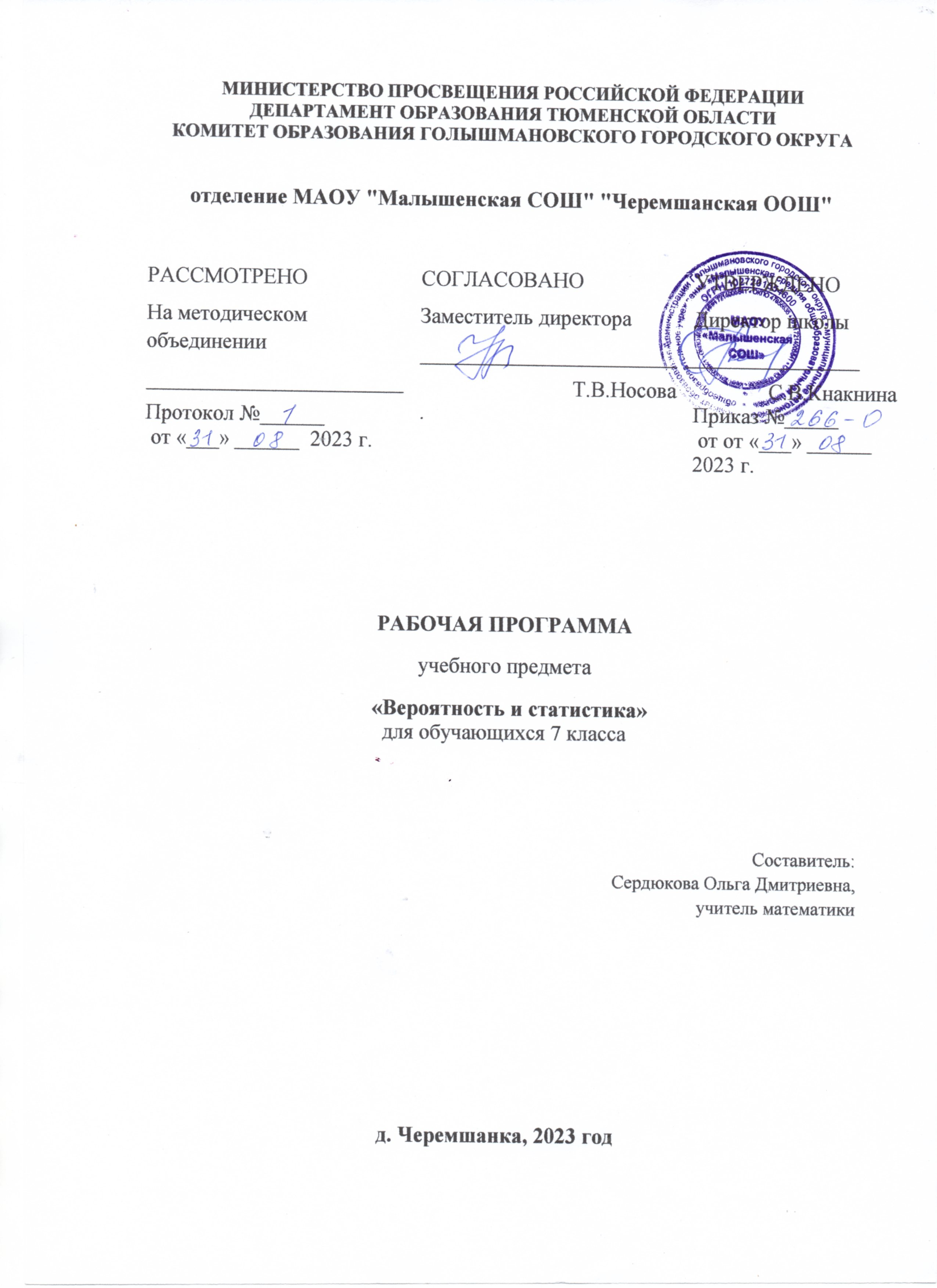                                                       Пояснительная записка.      В современном цифровом мире вероятность и статистика приобретают всё большую значимость как с точки зрения практических приложений, так и их роли в образовании, необходимом каждому человеку. Возрастает число профессий, при овладении которыми требуется хорошая базовая подготовка в области вероятности и статистики, такая подготовка важна для продолжения образования и для успешной профессиональной карьеры.Каждый человек постоянно принимает решения на основе имеющихся у него данных. Для обоснованного принятия решения в условиях недостатка или избытка информации необходимо в том числе хорошо сформированное вероятностное и статистическое мышление. Именно поэтому возникла необходимость формировать у обучающихся функциональную грамотность, включающую в себя умение воспринимать и критически анализировать информацию, представленную в различных формах, понимать вероятностный характер многих реальных процессов и зависимостей, производить простейшие вероятностные расчёты.Знакомство в учебном курсе с основными принципами сбора, анализа и представления данных из различных сфер жизни общества и государства приобщает обучающихся к общественным интересам. Изучение основ комбинаторики развивает навыки организации перебора и подсчёта числа вариантов, в том числе в прикладных задачах. Знакомство с основами теории графов создаёт математический фундамент для формирования компетенций в области информатики и цифровых технологий. При изучении статистики и вероятности обогащаются представления обучающихся о современной картине мира и методах его исследования, формируется понимание роли статистики как источника социально значимой информации и закладываются основы вероятностного мышления.В соответствии с данными целями в структуре программы учебного курса «Вероятность и статистика» основного общего образования на углублённом уровне выделены следующие содержательно-методические линии: «Представление данных и описательная статистика», «Вероятность», «Элементы комбинаторики», «Введение в теорию графов», «Множества», «Логика».Содержание линии «Представление данных и описательная статистика» служит основой для формирования навыков работы с информацией: от чтения и интерпретации информации, представленной в таблицах, на диаграммах и графиках, до сбора, представления и анализа данных с использованием статистических характеристик средних и рассеивания. Работая с данными, обучающиеся учатся считывать и интерпретировать данные, выдвигать, аргументировать и критиковать простейшие гипотезы, размышлять над факторами, вызывающими изменчивость, и оценивать их влияние на рассматриваемые величины и процессы.Интуитивное представление о случайной изменчивости, исследование закономерностей и тенденций становится мотивирующей основой для изучения теории вероятностей. Большое значение имеют практические задания, в частности опыты с классическими вероятностными моделями.Понятие вероятности вводится как мера правдоподобия случайного события. При изучении учебного курса обучающиеся знакомятся с простейшими методами вычисления вероятностей в случайных экспериментах с равновозможными элементарными исходами, вероятностными законами, позволяющими ставить и решать более сложные задачи. В учебный курс входят начальные представления о случайных величинах и их числовых характеристиках.В рамках учебного курса осуществляется знакомство обучающихся с множествами и основными операциями над множествами, рассматриваются примеры применения графов и элементов теории множеств для решения задач, а также использования в других математических курсах и учебных предметах.В 7-9 классах изучается учебный курс «Вероятность и статистика», в который входят разделы: «Представление данных и описательная статистика», «Вероятность», «Элементы комбинаторики», «Введение в теорию графов», «Множества» и «Логика».        Общее число часов, рекомендованных для изучения учебного курса «Вероятность и статистика», - 102 часа: в 7 классе - 34 часа (1 час в неделю), в 8 классе - 34 часа (1 час в неделю), в 9 классе - 34 часа (1 час в неделю).               Содержание обучения в 7 классе.Представление данных в виде таблиц, диаграмм. Заполнение таблиц, чтение и построение столбиковых (столбчатых) и круговых диаграмм. Чтение графиков реальных процессов. Извлечение информации из диаграмм и таблиц, использование и интерпретация данных.Описательная статистика: среднее арифметическое, медиана, размах, наибольшее и наименьшее значения, квартили, среднее гармоническое, среднее гармоническое числовых данных.Примеры случайной изменчивости при измерениях, в массовом производстве, тенденции и случайные колебания, группировка данных, представление случайной изменчивости с помощью диаграмм, частоты значений, статистическая устойчивость.Граф, вершина, ребро. Степень вершины. Число рёбер и суммарная степень вершин. Понятие о связных графах. Пути в графах. Цепи и циклы. Обход графа (эйлеров путь). Понятие об ориентированном графе. Решение задач с помощью графов.Утверждения и высказывания. Отрицание утверждения, условные утверждения, обратные и равносильные утверждения, необходимые и достаточные условия, свойства и признаки. Противоположные утверждения, доказательства от противного.Случайный эксперимент (опыт) и случайное событие. Вероятность и частота случайного события. Роль маловероятных и практически достоверных событий в природе и в обществе.Предметные результаты освоения программы учебного курса «Вероятность и статистика».                     ПЛАНИРУЕМЫЕ ОБРАЗОВАТЕЛЬНЫЕ РЕЗУЛЬТАТЫОсвоение учебного курса «Вероятность и статистика» должно обеспечивать достижение на уровне основного общего образования следующих личностных, метапредметных и предметных образовательных результатов:ЛИЧНОСТНЫЕ РЕЗУЛЬТАТЫЛичностные результаты освоения программы учебного предмета «Вероятность и статистика» характеризуются:Патриотическое воспитание:проявлением интереса к прошлому и настоящему российской математики, ценностным отношением к достижениям российских математиков и российской математической школы, к использованию этих достижений в других науках и прикладных сферах.Гражданское и духовно-нравственное воспитание:готовностью к выполнению обязанностей гражданина и реализации его прав, представлением о математических основах функционирования различных структур, явлений, процедур гражданского общества (выборы, опросы и пр.);готовностью к обсуждению этических проблем, связанных с практическим применением достижений науки, осознанием важности морально-этических принципов в деятельности учёного.Трудовое воспитание:установкой на активное участие в решении практических задач математической направленности, осознанием важности математического образования на протяжении всей жизни для успешной профессиональной деятельности и развитием необходимых умений;осознанным выбором и построением индивидуальной траектории образования и жизненных планов с учётом личных интересов и общественных потребностей.Эстетическое воспитание:способностью к эмоциональному и эстетическому восприятию математических объектов, задач, решений, рассуждений; умению видеть математические закономерности в искусстве.Ценности научного познания:ориентацией в деятельности на современную систему научных представлений об основных закономерностях развития человека, природы и общества, пониманием математической науки как сферы человеческой деятельности, этапов её развития и значимости для развития цивилизации; овладением языком математики и математической культурой как средством познания мира; овладением простейшими навыками исследовательской деятельности.Физическое воспитание, формирование культуры здоровья и эмоционального благополучия:готовностью применять математические знания в интересах своего здоровья, ведения здорового образа жизни (здоровое питание, сбалансированный режим занятий и отдыха, регулярная физическая активность); сформированностью навыка рефлексии, признанием своего права на ошибку и такого же права другого человека.Экологическое воспитание:ориентацией на применение математических знаний для решения задач в области сохранности окружающей среды, планирования поступков и оценки их возможных последствий для окружающей среды; осознанием глобального характера экологических проблем и путей их решения.Личностные результаты, обеспечивающие адаптацию обучающегося к изменяющимся условиям социальной и природной среды:готовностью к действиям в условиях неопределённости, повышению уровня своейкомпетентности через практическую деятельность, в том числе умение учиться у других людей, приобретать в совместной деятельности новые знания, навыки и компетенции из опыта других;необходимостью в формировании новых знаний, в том числе формулировать идеи, понятия, гипотезы об объектах и явлениях, в том числе ранее не известных, осознавать дефициты собственных знаний и компетентностей, планировать своё развитие;способностью осознавать стрессовую ситуацию, воспринимать стрессовую ситуацию как вызов, требующий контрмер, корректировать принимаемые решения и действия, формулировать и оценивать риски и последствия, формировать опыт.МЕТАПРЕДМЕТНЫЕ РЕЗУЛЬТАТЫМетапредметные результаты освоения программы учебного курса «Вероятность и статистика» характеризуются овладением универсальными познавательными действиями, универсальными коммуникативными действиями и универсальными регулятивными действиями.Универсальные познавательные действия обеспечивают формирование базовых когнитивных процессов обучающихся (освоение методов познания окружающего мира; применение логических, исследовательских операций, умений работать с информацией).Базовые логические действия:выявлять и характеризовать существенные признаки математических объектов, понятий, отношений между понятиями; формулировать определения понятий; устанавливать существенный признак классификации, основания для обобщения и сравнения, критерии проводимого анализа;воспринимать, формулировать и преобразовывать суждения: утвердительные и отрицательные, единичные, частные и общие; условные;выявлять математические закономерности, взаимосвязи и противоречия в фактах, данных, наблюдениях и утверждениях; предлагать критерии для выявления закономерностей и противоречий;делать выводы с использованием законов логики, дедуктивных и индуктивных умозаключений, умозаключений по аналогии;разбирать доказательства математических утверждений (прямые и от противного), проводить самостоятельно несложные доказательства математических фактов, выстраивать аргументацию, приводить примеры и контрпримеры; обосновывать собственные рассуждения;выбирать способ решения учебной задачи (сравнивать несколько вариантов решения, выбирать наиболее подходящий с учётом самостоятельно выделенных критериев).Базовые исследовательские действия:использовать вопросы как исследовательский инструмент познания; формулировать вопросы, фиксирующие противоречие, проблему, самостоятельно устанавливать искомое и данное, формировать гипотезу, аргументировать свою позицию, мнение;проводить по самостоятельно составленному плану несложный эксперимент, небольшое исследование по установлению особенностей математического объекта, зависимостей объектов между собой;самостоятельно формулировать обобщения и выводы по результатам проведённогонаблюдения, исследования, оценивать достоверность полученных результатов, выводов и обобщений;прогнозировать возможное развитие процесса, а также вы- двигать предположения о его развитии в новых условиях.Работа с информацией:выявлять недостаточность и избыточность информации, данных, необходимых для решения задачи;выбирать, анализировать, систематизировать и интерпретировать информацию различных видов и форм представления;выбирать форму представления информации и иллюстрировать решаемые задачи схемами, диаграммами, иной графикой и их комбинациями;оценивать надёжность информации по критериям, предложенным учителем или сформулированным самостоятельно.Универсальные коммуникативные действия обеспечивают сформированность социальных навыков обучающихся.Общение:воспринимать и формулировать суждения в соответствии с условиями и целями общения; ясно, точно, грамотно выражать свою точку зрения в устных и письменных текстах, давать пояснения по ходу решения задачи, комментировать полученный результат;в ходе обсуждения задавать вопросы по существу обсуждаемой темы, проблемы, решаемой задачи, высказывать идеи, нацеленные на поиск решения; сопоставлять свои суждения с суждениями других участников диалога, обнаруживать различие и сходство позиций; в корректной форме формулировать разногласия, свои возражения;представлять результаты решения задачи, эксперимента, исследования, проекта; самостоятельно выбирать формат выступления с учётом задач презентации и особенностей аудитории.Сотрудничество:понимать и использовать преимущества командной и индивидуальной работы при решении учебных математических задач;принимать цель совместной деятельности, планировать организацию совместной работы, распределять виды работ, договариваться, обсуждать процесс и результат работы; обобщать мнения нескольких людей;участвовать в групповых формах работы (обсуждения, обмен мнениями, мозговые штурмы и др.);выполнять свою часть работы и координировать свои действия с другими членами команды;оценивать качество своего вклада в общий продукт по критериям, сформулированным участниками взаимодействия.Универсальные регулятивные действия обеспечивают формирование смысловых установок и жизненных навыков личности.Самоорганизация:самостоятельно составлять план, алгоритм решения задачи (или его часть), выбирать способ решения с учётом имеющихся ресурсов и собственных возможностей, аргументировать и корректировать варианты решений с учётом новой информации.Самоконтроль:владеть способами самопроверки, самоконтроля процесса и результата решения математической задачи;предвидеть трудности, которые могут возникнуть при решении задачи, вносить коррективы в деятельность на основе новых обстоятельств, найденных ошибок, выявленных трудностей;оценивать соответствие результата деятельности поставленной цели и условиям, объяснять причины достижения или недостижения цели, находить ошибку, давать оценку приобретённому опыту.ПРЕДМЕТНЫЕ РЕЗУЛЬТАТЫПредметные результаты освоения курса «Вероятность и статистика» в 7 классе характеризуются следующими умениями.Читать информацию, представленную в таблицах, на диаграммах;Представлять данные в виде таблиц, строить диаграммы (столбиковые (столбчатые) и круговые) по массивам значений.Описывать и интерпретировать реальные числовые данные, представленные в таблицах, на диаграммах, графиках.Использовать для описания данных статистические характеристики: среднее арифметическое, медиана, наибольшее и наименьшее значения, размах.Иметь представление о случайной изменчивости на примерах цен, физических величин, антропометрических данных; иметь представление о статистической устойчивости.ТЕМАТИЧЕСКОЕ ПЛАНИРОВАНИЕСетка ктп7 класс№ п/пНаименование разделов и тем программыКоличество часовКоличество часовКоличество часовДата изученияВиды деятельностиВиды, формы контроляЭлектронные (цифровые) образовательные ресурсы№ п/пНаименование разделов и тем программывсегоконтрольные работыпрактические работыДата изученияВиды деятельностиВиды, формы контроляЭлектронные (цифровые) образовательные ресурсыРаздел 1. Представление данныхРаздел 1. Представление данныхРаздел 1. Представление данныхРаздел 1. Представление данныхРаздел 1. Представление данныхРаздел 1. Представление данныхРаздел 1. Представление данныхРаздел 1. Представление данныхРаздел 1. Представление данных1.1.Представление данных в таблицах.10007.09.2023Осваивать способы представления статистических данных и числовых массивов с помощью таблиц и диаграмм с использованием актуальных и важных данных (демографические данные, производство промышленной и сельскохозяйственной продукции, общественные и природные явления);Устный опрос; Самооценка с использованием«Оценочного листа»;https://resh.edu.ru1.2.Практические вычисления по табличным данным.100.2514.09.2023Изучать методы работы с табличными и графическими представлениями данных с помощью цифровых ресурсов в ходе практических работ;Практическая работа;https://resh.edu.ru1.3.Извлечение и интерпретация табличных данных.10021.09.2023Изучать методы работы с табличными и графическими представлениями данных с помощью цифровых ресурсов в ходе практических работ;Тестирование; Самооценка с использованием«Оценочного листа»;https://resh.edu.ru1.4.Практическая работа «Таблицы».0.500.528.09.2023Изучать методы работы с табличными и графическими представлениями данных с помощью цифровых ресурсов в ходе практических работ;Практическая работа;https://resh.edu.ru1.5.Графическое представление данных в виде круговых, столбиковых (столбчатых) диаграмм.100.505.10.2023Изучать методы работы с табличными и графическими представлениями данных с помощью цифровых ресурсов в ходе практических работ;Практическая работа;https://resh.edu.ru1.6.Чтение и построение диаграмм.100.2512.10.2023Осваивать способы представления статистических данных и числовых массивов с помощью таблиц и диаграмм с использованием актуальных и важных данных (демографические данные, производство промышленной и сельскохозяйственной продукции, общественные и природные явления);Изучать методы работы с табличными и графическими представлениями данных с помощью цифровых ресурсов в ходе практических работ;Практическая работа;https://resh.edu.ru1.7.Примеры демографических диаграмм.10019.10.2022Изучать методы работы с табличными и графическими представлениями данных с помощью цифровых ресурсов в ходе практических работ;Тестирование;https://resh.edu.ru1.8.Практическая работа«Диаграммы»0.500.520.10.2023Изучать методы работы с табличными и графическими представлениями данных с помощью цифровых ресурсов в ходе практических работ;Практическая работа;https://resh.edu.ruИтого по разделуИтого по разделу7Раздел 2. Описательная статистикаРаздел 2. Описательная статистикаРаздел 2. Описательная статистикаРаздел 2. Описательная статистикаРаздел 2. Описательная статистикаРаздел 2. Описательная статистикаРаздел 2. Описательная статистикаРаздел 2. Описательная статистикаРаздел 2. Описательная статистика2.1.Числовые наборы.10027.10.2023;Осваивать понятия: числовой набор, мера центральной тенденции (мера центра), в том числе среднее арифметическое, медиана;Письменный контроль;https://resh.edu.ru2.2.Среднее арифметическое.10009.11.2023Описывать статистические данные с помощью среднего арифметического и медианы;Письменный контроль;https://resh.edu.ru2.3.Медиана числового набора.10016.11.2023Описывать статистические данные с помощью среднего арифметического и медианы;Тестирование;https://resh.edu.ru2.4.Устойчивость медианы.20023.11.2023Описывать статистические данные с помощью среднего арифметического и медианы;Тестирование;https://resh.edu.ru2.5.Практическая работа «Средние значения».0.500.530.11.2023Решать задачи;Практическая работа;https://resh.edu.ru2.6.Наибольшее и наименьшее значения числового набора.1.50007.12.2023Осваивать понятия: наибольшее и наименьшее значения числового массива, размах;Письменный контроль;https://resh.edu.ru2.7.Размах.11014.12.2023Осваивать понятия: наибольшее и наименьшее значения числового массива, размах;Контрольная работа;https://resh.edu.ruИтого по разделуИтого по разделу8Раздел 3. Случайная изменчивостьРаздел 3. Случайная изменчивостьРаздел 3. Случайная изменчивостьРаздел 3. Случайная изменчивостьРаздел 3. Случайная изменчивостьРаздел 3. Случайная изменчивость3.1.Случайная изменчивость (примеры).10021.12.2023Осваивать понятия: частота значений в массиве данных, группировка данных, гистограмма;Тестирование;https://resh.edu.ru3.2.Частота значений в массиве данных.10028.12.2023Осваивать понятия: частота значений в массиве данных, группировка данных, гистограмма;Тестирование;https://resh.edu.ru3.3.Группировка.20018.01.2024Осваивать понятия: частота значений в массиве данных, группировка данных, гистограмма;Письменный контроль;https://resh.edu.ru3.4.Гистограммы.1.50025.01.2024Строить и анализировать гистограммы, подбирать подходящий шаг группировки;Письменный контроль;https://resh.edu.ru3.5.Практическая работа «Случайная изменчивость»0.500.501.02.2024Осваивать графические представления разных видов случайной изменчивости, в том числе с помощью цифровых ресурсов, в ходе практической работы;Практическая работа;https://resh.edu.ruИтого по разделу:Итого по разделу:6Раздел 4. Введение в теорию графовРаздел 4. Введение в теорию графовРаздел 4. Введение в теорию графовРаздел 4. Введение в теорию графовРаздел 4. Введение в теорию графовРаздел 4. Введение в теорию графовРаздел 4. Введение в теорию графовРаздел 4. Введение в теорию графовРаздел 4. Введение в теорию графов4.1.Граф, вершина, ребро.0.50008.02.2024Осваивать понятия: граф, вершина графа, ребро графа, степень (валентность вершины), цепь и цикл;Устный опрос; Тестирование; Самооценка с использованием«Оценочного листа»;https://resh.edu.ru4.2.Представление задачи с помощью графа.0.500Осваивать понятия: путь в графе, эйлеров путь, обход графа, ориентированный граф;Письменный контроль;https://resh.edu.ru4.3.Степень (валентность) вершины.0.50015.02.2024Решать задачи на поиск суммы степеней вер- шин графа, на поиск обхода графа, на поиск путей в ориентированных графах;Тестирование;https://resh.edu.ru4.4.Число рёбер и суммарная степень вершин.0.500Решать задачи на поиск суммы степеней вер- шин графа, на поиск обхода графа, на поиск путей в ориентированных графах;Письменный контроль;https://resh.edu.ru4.5.Цепь и цикл.0.50022.02.2024Осваивать понятия: граф, вершина графа, ребро графа, степень (валентность вершины), цепь и цикл;Устный опрос; Тестирование; Самооценка с использованием«Оценочного листа»;https://resh.edu.ru4.6.Путь в графе.0.500Осваивать понятия: путь в графе, эйлеров путь, обход графа, ориентированный граф;Тестирование;https://resh.edu.ru4.7.Представление о связности графа.0.50001.03.2024Решать задачи на поиск суммы степеней вер- шин графа, на поиск обхода графа, на поиск путей в ориентированных графах;Письменный контроль;https://resh.edu.ru4.8.Обход графа (эйлеров путь).0.2500Осваивать понятия: путь в графе, эйлеров путь, обход графа, ориентированный граф;Тестирование;https://resh.edu.ru4.9.Представление об ориентированных графах.0.2500Осваивать способы представления задач из курса алгебры, геометрии, теории вероятностей, других предметов с помощью графов (карты, схемы, электрические цепи, функциональные соответствия) на примерах;Тестирование;https://resh.edu.ruИтого по разделу:Итого по разделу:4Раздел 5. Вероятность и частота случайного событияРаздел 5. Вероятность и частота случайного событияРаздел 5. Вероятность и частота случайного событияРаздел 5. Вероятность и частота случайного событияРаздел 5. Вероятность и частота случайного событияРаздел 5. Вероятность и частота случайного событияРаздел 5. Вероятность и частота случайного событияРаздел 5. Вероятность и частота случайного событияРаздел 5. Вероятность и частота случайного события5.1.Случайный опыт и случайное событие.10009.03.2024Осваивать понятия: случайный опыт и случайное событие, маловероятное и практически достоверное событие;Устный опрос; Самооценка с использованием«Оценочного листа»;https://resh.edu.ru5.2.Вероятность и частота события.10015.03.2024Осваивать понятия: случайный опыт и случайное событие, маловероятное и практически достоверное событие;Тестирование;https://resh.edu.ru5.3.Роль маловероятных и практически достоверных событий в природе и в обществе.10022.03.2024Изучать значимость маловероятных событий в природе и обществе на важных примерах (аварии, несчастные случаи, защита персональной информации, передача данных);Тестирование;https://resh.edu.ru5.4.Монета и игральная кость в теории вероятностей.0.50029.03.2024Изучать роль классических вероятностных моделей (монета, игральная кость) в теории вероятностей;Письменный контроль;https://resh.edu.ru5.5.Практическая работа «Частота выпадения орла»0.500.5Наблюдать и изучать частоту событий в простых экспериментах, в том числе с помощью цифровых ресурсов, в ходе практической работы.;Практическая работа;https://resh.edu.ruИтого по разделу:Итого по разделу:4Раздел 6. Обобщение, контрольРаздел 6. Обобщение, контрольРаздел 6. Обобщение, контрольРаздел 6. Обобщение, контрольРаздел 6. Обобщение, контрольРаздел 6. Обобщение, контроль6.1.Представление данных.20005.04.2024Повторять изученное и выстраивать систему знаний;Письменный контроль;https://resh.edu.ru6.2.Описательная статистика.21019.04.202426.04.2024Решать задачи на представление и описание данных с помощью изученных характеристик;Контрольная работа;https://resh.edu.ru6.3.Вероятность случайного события.10003.05.2024Обсуждать примеры случайных событий, мало вероятных и практически достоверных случайных событий, их роли в природе и жизни чело века;Письменный контроль;https://resh.edu.ruИтого по разделу:Итого по разделу:5ОБЩЕЕ КОЛИЧЕСТВО ЧАСОВ ПО ПРОГРАММЕ3423.5№ п/пТема урокаКоличество часовКоличество часовКоличество часовФормирование функциональной грамотностиФормирование функциональной грамотностиЭлектронные (цифровые) образовательные ресурсыЭлектронные (цифровые) образовательные ресурсыДата проведенияВиды, формы контроля№ п/пТема урокавсегоконтрольные работыпрактические работыФормирование функциональной грамотностиФормирование функциональной грамотностиЭлектронные (цифровые) образовательные ресурсыЭлектронные (цифровые) образовательные ресурсыДата проведенияВиды, формы контроля1.Представление данных в таблицах.100умение организовывать учебное сотрудничество и совместную деятельностьумение организовывать учебное сотрудничество и совместную деятельностьhttps://resh.edu.ruhttps://resh.edu.ruУстный опрос; Самооценка с использованием«Оценочного листа»;2.Практические вычисления по табличным данным.100.25https://resh.edu.ruhttps://resh.edu.ruПрактическая работа;3.Извлечение и интерпретация табличных данных.100Умения использовать приобретённые знания в жизниУмения использовать приобретённые знания в жизниhttps://resh.edu.ruhttps://resh.edu.ruТестирование; Самооценка с использованием«Оценочного листа»;4.Практическая работа«Таблицы».Практическая работа «Диаграммы»100.5https://resh.edu.ruhttps://resh.edu.ruПрактическая работа;5.Графическое представление данных в виде круговых, столбиковых (столбчатых) диаграмм.100.5https://resh.edu.ruhttps://resh.edu.ruПрактическая работа;6.Чтение и построение диаграмм.100.25https://resh.edu.ruhttps://resh.edu.ruПрактическая работа;7.Примеры демографических диаграмм.100https://resh.edu.ruhttps://resh.edu.ruТестирование;8.Числовые наборы.100.5https://resh.edu.ruhttps://resh.edu.ruПрактическая работа;9.Среднее арифметическое.100https://resh.edu.ruhttps://resh.edu.ruПисьменный контроль;10.Медиана числового набора.100https://resh.edu.ruhttps://resh.edu.ruТестирование;11.Устойчивость медианы.100https://resh.edu.ruhttps://resh.edu.ruТестирование;12.Устойчивость медианы.100https://resh.edu.ruhttps://resh.edu.ruТестирование;13.Практическая работа«Средние значения».100.5https://resh.edu.ruhttps://resh.edu.ruПрактическая работа;14.Наибольшее и наименьшее значения числового набора.1000000умение организовывать учебное сотрудничество и совместную деятельностьумение организовывать учебное сотрудничество и совместную деятельностьумение организовывать учебное сотрудничество и совместную деятельностьумение организовывать учебное сотрудничество и совместную деятельностьhttps://resh.edu.ruПисьменный контроль;15.Размах.1111000https://resh.edu.ruКонтрольная работа;16.Случайная изменчивость (примеры).1000000https://resh.edu.ruТестирование;17.Частота значений в массиве данных.1000000https://resh.edu.ruhttps://resh.edu.ruТестирование;18.Группировка.100000https://resh.edu.ruhttps://resh.edu.ruПисьменный контроль;19.Группировка.100000https://resh.edu.ruhttps://resh.edu.ruПисьменный контроль;20.Гистограммы.100000https://resh.edu.ruhttps://resh.edu.ruПисьменный контроль;21.Практическая работа«Случайная изменчивость»10000,50,5https://resh.edu.ruhttps://resh.edu.ruПрактическая работа;22.Граф, вершина, ребро. Представление задачи с помощью графа.100000умение организовывать учебное сотрудничество и совместную деятельностьумение организовывать учебное сотрудничество и совместную деятельностьумение организовывать учебное сотрудничество и совместную деятельностьумение организовывать учебное сотрудничество и совместную деятельностьhttps://resh.edu.ruhttps://resh.edu.ruПисьменный контроль; Тестирование; Самооценка с использованием«Оценочного листа»;23.Степень (валентность) вершины. Число рёбер и суммарная степень вершин.100000https://resh.edu.ruhttps://resh.edu.ruhttps://resh.edu.ruПисьменный контроль;24.Цепь и цикл. Путь в графе.100000https://resh.edu.ruhttps://resh.edu.ruhttps://resh.edu.ruТестирование;25.Представление о связности графа. Обход графа (эйлеров путь).Представление об ориентированных графах.100000https://resh.edu.ruhttps://resh.edu.ruhttps://resh.edu.ruПисьменный контроль;26.Случайный опыт и случайное событие.10000https://resh.edu.ruhttps://resh.edu.ruhttps://resh.edu.ruhttps://resh.edu.ruУстный опрос; Тестирование; Самооценка с использованием«Оценочного листа»;27.Вероятность и частота события.10000https://resh.edu.ruhttps://resh.edu.ruhttps://resh.edu.ruhttps://resh.edu.ruТестирование;28.Роль маловероятныхи практически достоверных событий в природе и в обществе.10000https://resh.edu.ruТестирование;29.Монета и игральная кость в теории вероятностей.Практическая работа«Частота выпадения орла»100,50,50,5https://resh.edu.ruПрактическая работа;30.Представление данных.1000https://resh.edu.ruПисьменный контроль;31.Представление данных.1000умение организовывать учебное сотрудничество и совместную деятельностьумение организовывать учебное сотрудничество и совместную деятельностьhttps://resh.edu.ruПисьменный контроль;32.Описательная статистика.1000https://resh.edu.ruТестирование;33.Описательная статистика.1100https://resh.edu.ruКонтрольная работа;34.Вероятность случайного события.100https://resh.edu.ruПисьменный контроль;ОБЩЕЕ КОЛИЧЕСТВО ЧАСОВ ПО ПРОГРАММЕОБЩЕЕ КОЛИЧЕСТВО ЧАСОВ ПО ПРОГРАММЕ3423,5